Label the picture. Include labels on the all of the different parts of the bird's body.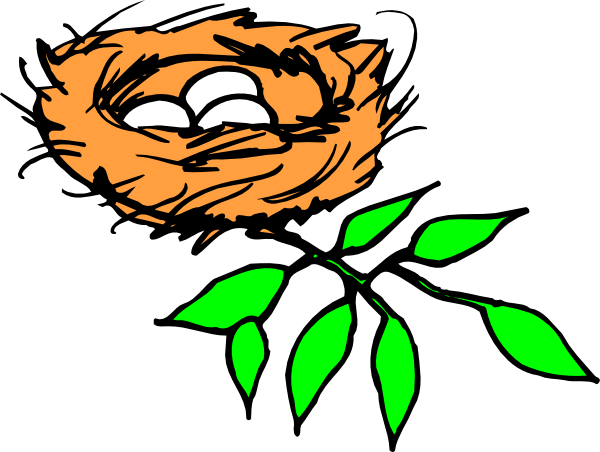 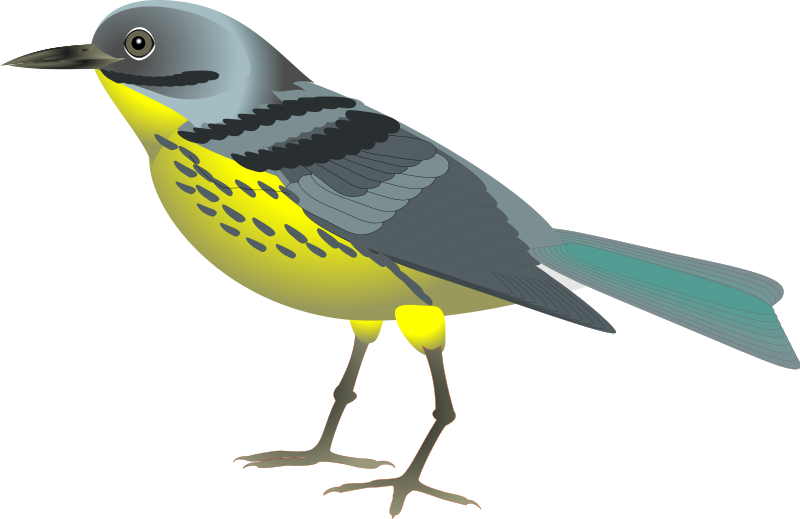 Bonus: Label the bird's gizzard, type of bones, and circle whether he is cold or warm blooded.